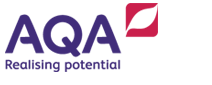 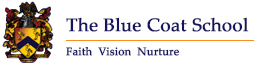 AQA Applied Science Level 3Bridging work Part 1 – Math skills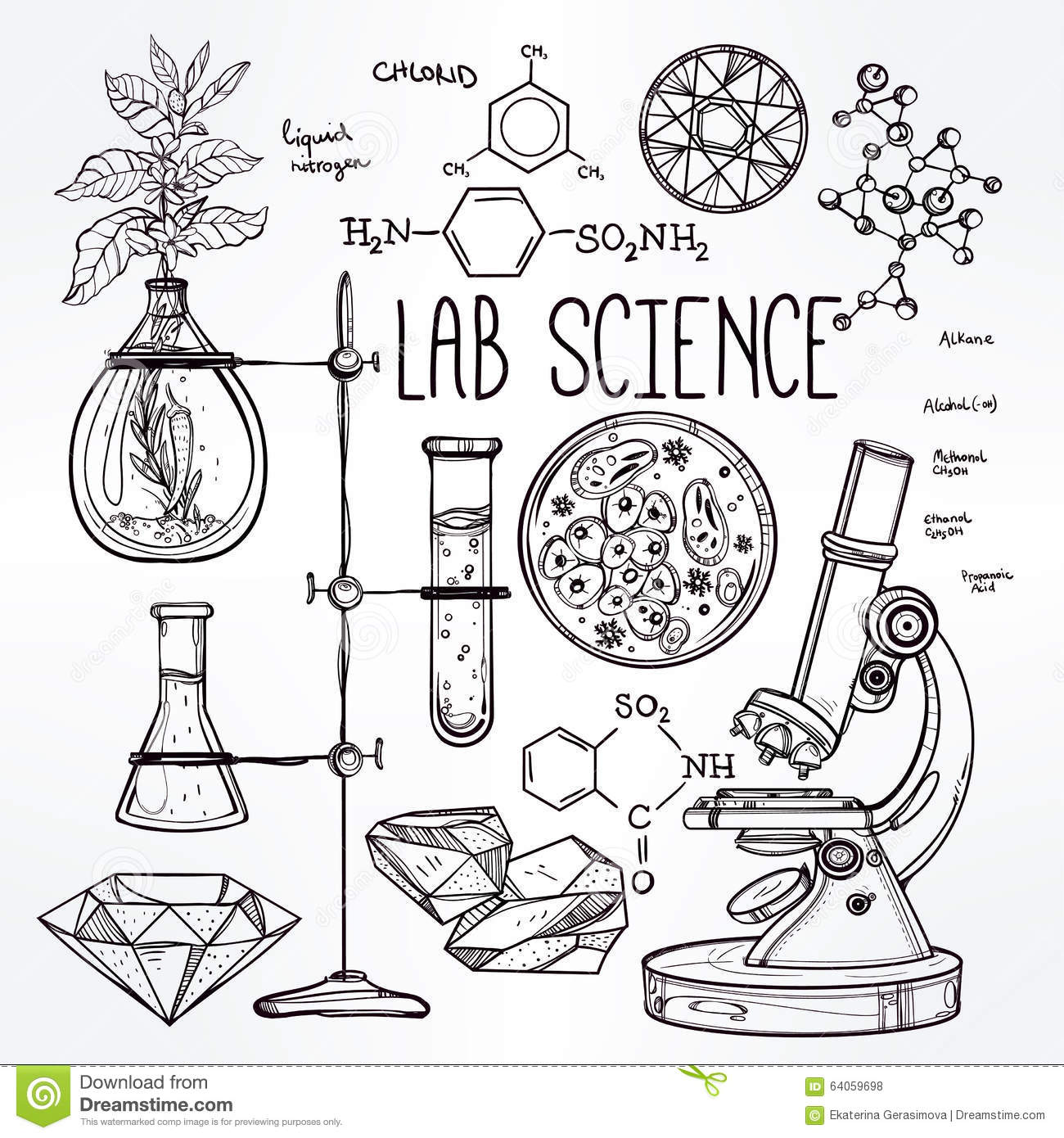 IntroductionWelcome to Applied Science at The Blue Coat School!Moving from GCSE Science to Level 3 Applied Science can be a daunting leap. You’ll be expected to remember a lot of facts, equations, definitions and develop the independence skills required to research and write scientific reports. This bridging pack has been designed to consolidate some key skills and knowledge from your GCSEs, which if mastered will allow you to get a head start in advance of the academic year starting in September.   How should I use this booklet?Review a topic by reading through the appropriate section. Then test your understanding of this topic by answering the practice questions. Follow this up MiB (make it better). This is when you compare your answers to the practice questions with those provided at the end of the booklet, and you annotate your answers with ticks/crosses in a green pen. For any you got incorrect, write the correct answer and use this to figure out where you went wrong. Set a target to complete one topic in a day.Good luck!Units and prefixesA key criterion for success in Science lies in the use of correct units and the management of numbers. The units scientists use are from the Système Internationale – the SI units. To accommodate the huge range of dimensions in our measurements they may be further modified using appropriate prefixes. For example, one thousandth of a second is a millisecond (ms). Some of these prefixes are illustrated in the table below. You need to be familiar with the prefixes, its symbol and the multiplication factor in powers of 10.Practice questions1	A burger contains 4 500 000 J of energy. Write this in:a kilojoulesb megajoules.2	HIV is a virus with a diameter of between 9.0×10−8 m and 1.20×10−7 m.Write this range in nanometres.Powers and indicesTen squared = 10 × 10 = 100 and can be written as 102. This is also called ‘ten to the power of 2’.Ten cubed is ‘ten to the power of three’ and can be written as 103 = 1000.The power is also called the index.Fractions have negative indices:one tenth = 10−1 =  = 0.1one hundredth = 10−2 =  = 0.01Any number to the power of 0 is equal to 1, for example, 290 = 1. If the index is 1, the value is unchanged, for example, 171 = 17.When multiplying powers of ten, you must add the indices.So 100 × 1000 = 100 000 is the same as 102 × 103 = 102 + 3 = 105When dividing powers of ten, you must subtract the indices.So =  = 10−1 is the same as = 102 − 3 = 10−1But you can only do this when the numbers with the indices are the same.So 102 × 23 = 100 × 8 = 800And you can’t do this when adding or subtracting.102 + 103 = 100 + 1000 = 1100102 − 103 = 100 − 1000 = −900Remember: You can only add and subtract the indices when you are multiplying or dividing the numbers, not adding or subtracting them.Practice questions1	Calculate the following values. Give your answers using indices.a 108 × 103	     b 107 × 102 × 103		c 103 + 103		d 102 − 10−22	Calculate the following values. Give your answers with and without using indices.a 105 ÷ 104	     b 103 ÷ 106		c 102 ÷ 10−4		d 1002 ÷ 102Converting unitsWhen doing calculations, it is important to express your answer using sensible numbers. For example, an answer of 6230 μm would have been more meaningful expressed as 6.2 mm. If you convert between units and round numbers properly, it allows quoted measurements to be understood within the scale of the observations.To convert 488 889 m into km:A kilo is 103 so you need to divide by this number, or move the decimal point three places to the left.488 889 ÷ 103 = 488.889 kmHowever, suppose you are converting from mm to km: you need to go from 103 to 10−3, or move the decimal point six places to the left.333 mm is 0.000 333 kmAlternatively, if you want to convert from 333 mm to nm, you would have to go from 10−9 to 10−3, or move the decimal point six places to the right.333 mm is 333 000 000 nmPractice questions1	Calculate the following conversions:a 0.004 m into mm		b 130 000 ms into s	c 31.3 ml into μl		d 104 ng into mg	2  Give the following values in a different unit so they make more sense to the reader.Choose the final units yourself. (Hint: make the final number as close in magnitude to zero as you can. For example, you would convert 1000 m into 1 km.)a 0.000 057 m	b 8 600 000 μl		c 68 000 ms	d 0.009 cmDecimal numbersA decimal number has a decimal point. Each figure before the point is a whole number, and the figures after the point represent fractions.The number of decimal places is the number of figures after the decimal point. For example, the number 47.38 has 2 decimal places, and 47.380 is the same number to 3 decimal places.In science, you must write your answer to a sensible number of decimal places.Practice questions1 New antibiotics are being tested. A student calculates the area of clear zones in Petri dishes in which the antibiotics have been used. List these in order from smallest to largest.0.214 cm2          		0.03 cm2          	0.0218 cm2          	0.034 cm22 A student measures the heights of a number of different plants. List these in order from smallest to largest.22.003 cm          	  22.25 cm      	12.901 cm         	12.03 cm  	    22 cmStandard formAt times, scientists need to work with numbers that are very small, such as dimensions of organelles, or very large, such as populations of bacteria. In such cases, the use of scientific notation or standard form is very useful, because it allows the numbers to be written easily.Standard form is expressing numbers in powers of ten, for example, 1.5×107 microorganisms.Look at this worked example. The number of cells in the human body is approximately 37 200 000 000 000. To write this in standard form, follow these steps:Step 1: Write down the smallest number between 1 and 10 that can be derived from the number to be converted. In this case it would be 3.72Step 2: Write the number of times the decimal place will have to shift to expand this to the original number as powers of ten. On paper this can be done by hopping the decimal over each number like this: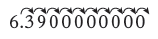 until the end of the number is reached.In this example that requires 13 shifts, so the standard form should be written as 3.72×1013.For very small numbers the same rules apply, except that the decimal point has to hop backwards. For example, 0.000 000 45 would be written as 4.5×10−7.Practice questions1	Change the following values to standard form.a 3060 kJ	b 140 000 kg	c 0.000 18 m		d 0.000 004 m2	Give the following numbers in standard form.a 100		b 10 000		c 0.01	         d 21 000 0003	Give the following as decimals.a 106		b 4.7×109	              c 1.2×1012		d 7.96×10−4Significant figuresWhen you use a calculator to work out a numerical answer, you know that this often results in a large number of decimal places and, in most cases, the final few digits are ‘not significant’. It is important to record your data and your answers to calculations to a reasonable number of significant figures. Too many and your answer is claiming an accuracy that it does not have, too few and you are not showing the precision and care required in scientific analysis.Numbers to 3 significant figures (3 s.f.): 7.88     25.4     741Bigger and smaller numbers with 3 significant figures: 0.000 147     0.0147     0.245     39 400     96 200 000 (notice that the zeros before the figures and after the figures are not significant – they just show you how large the number is by the position of the decimal point).Numbers to 3 significant figures where the zeros are significant:207      4050      1.01 (any zeros between the other significant figures are significant).Standard form numbers with 3 significant figures:9.42×10−5      1.56×108If the value you wanted to write to 3.s.f. was 590, then to show the zero was significant you would have to write:590 (to 3.s.f.) or 5.90 × 102Remember: For calculations, use the same number of figures as the data in the question with the lowest number of significant figures. It is not possible for the answer to be more accurate than the data in the question.Practice questions1	Write the following numbers to i 2 s.f. and ii 3 s.f.2	The average mass of oxygen produced by an oak tree is 11800 g per year. 	Give this mass in standard form and quote your answer to 2 significant figures.Rearranging equations Rearranging equations is a vital skill required in Applied Science. In GCSE, you may have relied on the triangle method for rearranging equations and though useful, it is limited to equations with only 3 variables. In this section, you will review what you learned in GCSE and learn how to manipulate equations more complex equations. Whatever is done to one side of an equals sign must be done to the other also. Take, for example, the equation:

𝑎 is the subject. To make 𝑏 the subject, one must look at what is done to 𝑏 and do the inverse to both sides. In the above equation, 𝑐 is added to 𝑏, so 𝑏 is made the subject by subtracting 𝑐 from both sides of the equals sign:

• Subtracting 𝑐:
• Simplifying the right hand side:
• Writing 𝑏 as the subject:Addition and subtraction are inverse operations. Multiplication and division are inverse operations.
Powers and roots are inverse operations.Worked example 1 Make 𝑦 the subject of The last operation on 𝑦 is the addition of 𝑧, so subtract 𝑧 from both sides.
𝑦 is multiplied by 2, so divide both sides of the equation by 2.
Worked example 2Make 𝑔 the subject of  Isolate the g by removing the multiplication by 5. Do this by dividing both sides by 5Remove the square root, by squaring both sidesPractice questionsMake m the subject of Make P2 the subject of Make r the subject of Make v the subject of If u=0, make t the subject of Make T the subject of AnswersUnits and prefixesa 1 kJ = 1000 J, so 4 500 000 J = 4 500 000/1000 kJ = 4500 kJb 1 MJ = 1000 kJ, so 4500 kJ = 4.5 MJ1 m = 109 nm (there are a billion nanometres in a metre)9.0 × 10−8 m = 9.0 × 10−8 × 109 nm = 9.0 × 10−8 + 9 nm = 9.0 × 10 nm = 90 nm1.20 × 10−7 m = 1.20 × 10−7 × 109 nm = 1.20 × 10−7 + 9 nm = 1.20 × 100 nm = 120 nmRange = 90 nm to 120 nmPower and indicesa 1011		b 1012       c 1000 + 1000 = 2000	        d 100 − 0.01 = 99.99a 101 or 10	b 10−3 or 0.001      c 106 or 1 000 00     	d 1002 ÷ 100 = 100 or 102Converting unitsa 4 mm		b 130 s	c 31 300 µl		d 0.000 104 mga 57 µm	b 8.6 L or 8.6 dm3		c 68 s		d 0.09 mmDecimal numbers0.0214 cm2    0.0218 cm2    0.03 cm2    0.034 cm212.03 cm   12.901 cm    22 cm     22.003 cm   22.25 cmStandard forma     3.06×103 kJ	b     1.4×105 kg	c     1.8×10−4 m	d 4×10−6 ma 1×102	b 1×104		c 1×10−2		d 2.1×107a 1 000 000	b 4 700 000 000	c 1 200 000 000 000	d 0.000 796Significant figuresa 7600 g / 7640 g	b 28 m / 27.5 m	c 4.3 g / 4.33 g	d 6.0 × 102 m / 5.00 × 102 m1.2 × 104 gRearranging equationsMultiplication factorPrefixSymbol109gigaG106megaM103kilok10–2centic10–3millim10–6microµ10–9nanon2 s.f.3 s.f7644 g    27.54 m     4.3333 g     5.995×102   cm3 